29.04.2020 r.Przedmiot: zajęcia rozwijające komunikowanie sięTemat lekcji: Rozwiązywanie krzyżówek, samodzielne odczytywanie hasełRozwiąż samodzielnie krzyżówkę i odczytaj hasło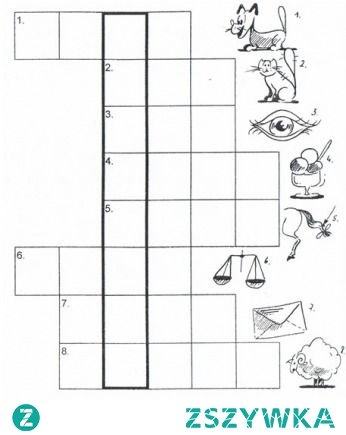 